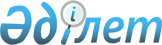 On approval of the Rules for the public service provisions "Issuance of a license for outer space activities"
					
			
			
			Unofficial translation
		
					Order of the Minister of Digital Development, Innovation and Aerospace Industry of the Republic of Kazakhstan dated April 14, 2020 No. 140/НҚ. Registered with the Ministry of Justice of the Republic of Kazakhstan on April 18, 2020 № 20424.
      Unofficial translation
      In accordance with Article 10, subparagraph 1) of the Law of the Republic of Kazakhstan dated April 15, 2013 “On public services”, I hereby ORDER:
      1. To approve the attached Rules for the public service provisions "Issuance of a license for outer space activities."
      2. To recognize as invalid some orders of the Ministries for Investment and Development of the Republic of Kazakhstan, Defense and Aerospace Industry of the Republic of Kazakhstan, Digital Development, Innovation and Aerospace Industry of the Republic of Kazakhstan according to the Annex to this order.
      3. In accordance with the procedure established by the legislation of the Republic of Kazakhstan, the Aerospace Committee of the Ministry of Digital Development, Innovation and Aerospace Industry of the Republic of Kazakhstan shall:
      1) ensure the state registration of this order with the Ministry of Justice of the Republic of Kazakhstan;
      2) place this order on the Internet resource of the Ministry of Digital Development, Innovation and Aerospace Industry of the Republic of Kazakhstan after its official publication;
      3) within ten working days after the state registration of this order, submit to the Legal Department of the Ministry of Digital Development, Innovation and Aerospace Industry of the Republic of Kazakhstan information on the implementation of measures provided for in subparagraphs 1) and 2) of this paragraph.
      4. Control over the execution of this order shall be entrusted to the supervising Vice-Minister of Digital Development, Innovation and Aerospace Industry of the Republic of Kazakhstan.
      5. This order shall enter into force upon expiry of twenty-one calendar days after the date of its first official publication.
      "AGREED"Ministry of National Economyof the Republic of Kazakhstan Rules for the public service provisions "Issuance of the license of outer space activities"
Chapter 1. General provisions
      1. These Rules for the state service provision “Issuance of a license for outer space use activities” (hereinafter referred to as the Rules) have been developed pursuant to subparagraph 1) of Article 10 of the Law of the Republic of Kazakhstan “On State Services” (hereinafter referred to as the Law), subparagraph 4) of paragraph 1 of Article 12 of the Law of the Republic of Kazakhstan “On Permits and Notifications” and determine the procedure for providing the state service “Issuance of a license for outer space use activities” (hereinafter referred to as the state service).
      Footnote. Paragraph1 - as amended by the order of the Minister of Digital Development, Innovation and Aerospace Industry of the Republic of Kazakhstan dated 18.02.2022 № 56/НҚ (shall be enforced sixty calendar days from the date of its first official publication).


      2. The following basic concepts shall be used in this Rules:
      1) Unified contact center - a legal entity defined by the Government of the Republic of Kazakhstan, which shall perform the functions of an information and reference service for providing information to service recipients on the provision of state and other services, as well as to state bodies - information on the provision of information and communication services;
      2) qualification requirements - a set of quantitative and qualitative standards and indicators characterizing the ability of the applicant and licensee to engage in a separate licensed activity and/or a subspecies of the licensed activity, presented both when issuing a license and/or an annex to the license, and throughout the entire period of its validity;
      3) standard of public service - a list of the main requirements for the public service provision, including the characteristics of the process, the form, content and result of the provision, as well as other information taking into account the peculiarities of the public service provision;
      4) a license - a permission of the first category issued by the licensor to an individual or legal person to carry out a licensed activity or a subspecies of the licensed activity associated with a high level of danger; 
      5) permitting control - the activity of permitting authorities aimed at verifying the applicant's compliance with qualification or permitting requirements before issuing a permission and/or an annex to the permission, as well as ensuring that licensees and owners of permissions of the second category of legislation of the Republic of Kazakhstan on permissions and notifications after their issuance;
      6) the web portal "e-government" (hereinafter referred to as the portal) - an information system, with a single window of access to all consolidated government information, including the regulatory legal framework, and to public services, services for issuing technical conditions for connecting to networks of natural monopolies and services of entities of the quasi-public sector provided in electronic form;
      7) electronic digital signature (hereinafter referred to as the EDS) - a set of electronic digital symbols created by means of electronic digital signature and confirming the validity of the electronic document, its belonging and unchanged content. Chapter 2. Procedure for public service provision 
      3. The list of the main requirements for the public service provision shall be given in the public service standard "Issuance of a license for activities in the field of space use" (hereinafter referred to as the Public Service Standard) according to Annex 1 to these Rules.
      The state service shall be provided by the Aerospace Committee of the Ministry of Digital Development, Innovation and Aerospace Industry of the Republic of Kazakhstan (hereinafter referred to as the service provider).
      4. To obtain a public service, the individual and legal entity (hereinafter referred to as the service recipient) shall send the service recipient through the portal:
      1) the application of an individual or legal entity for obtaining or re-issuing a license to carry out outer space activities(hereinafter referred to as the license) according to the forms, in accordance with Annexes 2 - 5 to these Rules (hereinafter referred to as the application);
      2) a form of information on the qualification requirements for activities in the field of space use and a list of documents confirming their compliance, in accordance with the form according to Annex 6 to these Rules.
      The terms of consideration of documents and issuance of the result of public service provision by the service provider from the moment of application to the portal shall be:
      7 (seven) working days when a license is issued;
      if the license is re-issued on 3 (three) working days.
      5. The service provider's office shall receive and register documents on the day of acceptance of the license.
      When applying for the service of the recipient after the end of working time, on weekends and holidays, the application is accepted during the next working day.
      Information on documents confirming the identity of the service recipient, on state registration (re-registration) of a legal entity, on state registration as an individual entrepreneur, information on payment of the license contribution to the budget, the service recipient shall receive from the relevant state information systems through the gateway of "electronic government."
      Upon delivery of documents by the service recipient, the "personal account" shall display the status of acceptance of the request for the public service provision, as well as a notification indicating the date and time of acceptance of the result of the public service provision.
      6. An employee of the service provider’s responsible structural unit (hereinafter referred to as the service provider’s employee), within 2 (two) working days from the registration date of the documents listed in paragraph 4 of these Rules, shall check the completeness of the submitted documents and (or) information. If the service recipient submits an incomplete package of documents and (or) information, the service provider’s employee within the indicated period shall give a reasoned dismissal of the application in the form of an electronic document signed with the digital signature of the service provider’s authorized person.
      If the service recipient provides a full package of documents and (or) information, the service provider’s employee, within five working days, shall check the compliance of the documents submitted by the service recipient with the Qualification requirements for outer space use activities and the list of documents verifying compliance with them, approved by order of the Minister of Investment and Development of the Republic of Kazakhstan dated January 30, 2015 No. 84 (registered in the Register of State Registration of Regulatory Legal Acts under No. 10603).
      Upon results of checking the service recipient’s documents, the responsible administrant of the service provider shall issue a license for outer space use activities or a reasoned dismissal of the state service and send it to the “personal account” of the service recipient in the form of an electronic document signed with the digital signature of the service provider’s authorized person.
      In accordance with subparagraph 5) of paragraph 1 of Article 3 of the Law of the Republic of Kazakhstan “On Permits and Notifications,” service providers are authorized to conduct verification of compliance with the requirements established by regulatory legal acts, and in case of non-compliance with the requirements established by the legislation of the Republic of Kazakhstan, refuse to issue a permit.
      Footnote. Paragraph 6 - as amended by the order of the Minister of Digital Development, Innovation and Aerospace Industry of the Republic of Kazakhstan dated 18.02.2022 No.56/НҚ (shall be enforced sixty calendar days from the date of its first official publication).


      7. The license to carry out outer space activities shall be re-issued in the following cases:
      1) changes of the surname, first name, patronymic (if any) of the individual-service recipient;
      2) re-registration of the individual entrepreneur-service recipient, change of its name or legal address;
      3) reorganization of the legal person - service recipient;
      4) change of the name and (or) location of the legal entity - service recipient (in case of address in license);
      5) presence of the requirement for re-registration in the Laws of the Republic of Kazakhstan.
      The license shall be re-issued by the service provider on the basis of the application of an individual or legal entity to re-issue the license in accordance with Annexes 4 or 5 of these Rules.
      The office of the service provider on the day of acceptance of documents for re-issuance of the license shall carry out their acceptance and registration.
      The employee of the service provider within three working days from the date of registration of the application of an individual or legal entity for re-registration of the license shall verify the completeness of the submitted information and the basis for re-registration of the license, as a result of which he shall reissue the license, or forms a motivated refusal to provide state service and shall send to the "personal account" of the service recipient in the form of an electronic document signed by the EDS of the authorized person of the service provider.
      8. The grounds for refusal of public service shall be:
      1) occupation of a type of activity shall be prohibited by the Laws of the Republic of Kazakhstan for this category of individuals or legal entities;
      2) no license contribution;
      3) the service recipient shall not meet the qualification requirements;
      4) a court decision (sentence) on suspension or prohibition of activities or certain types of activities subject to licensing shall be in force against the service recipient;
      5) the court, on the basis of the submission of the judicial executor, shall be temporarily forbidden to issue a license to the service recipient-debtor;
      6) inaccuracy of documents submitted by the service recipient for obtaining a license and (or) data (information) contained in them shall be established.
      8-1. When identifying grounds for rejecting the state service, the service provider shall notify the service recipient of the preliminary decision declining the state service, as well as the time and place (method) of the hearing to enable the service recipient to express a position on the preliminary decision.
      Notice of the hearing shall be sent at least 3 (three) business days before the end of the deadline for the state service. The hearing shall be held no later than 2 (two) working days from the date of notification.
      Upon the hearing results, the service provider shall issue a license for outer space use activities or a reasoned refusal to provide the state service.
      Footnote. The Rules have been supplemented with Paragraph 8-1by the order of the Minister of Digital Development, Innovation and Aerospace Industry of the Republic of Kazakhstan dated 18.02.2022 No.56/НҚ (shall be enforced sixty calendar days from the date of its first official publication).


      9. The service provider shall provide data on the stage of public service provision in the information system for monitoring public service provision in accordance with the procedure established by the authorized body in the field of informatization.
      When providing the public service through the state information system of permissions and notifications, data on the stage of its provision are automatically transmitted to the information system of monitoring the public service provisions. Chapter 3. Procedure for appealing decisions, actions (inactions) of service providers and/or their officials on the public service provisions
      10. A complaint against the decision, actions (inaction) of the service provider regarding the  state service provision shall be submitted to the head of the service provider, a higher ranking state body, to the authorized body for assessing and supervising the state service provision quality, in accordance with the legislation of the Republic of Kazakhstan.
      The complaint shall be submitted to the service provider and (or) an official whose decision, action (inaction) is being appealed.
      In this case, the service provider and (or) official, whose administrative act, administrative action (inaction) is being appealed, has the right not to forward the complaint to the complaint examination  body, if within 3 (three) working days he adopts a favorable administrative act or takes an administrative action, fully satisfying the requirements specified in the complaint.
      A complaint from a service recipient received by a government body directly providing the state service, in accordance with paragraph 2 of Article 25 of the Law, shall be processed within 5 (five) working days from its registration date.
      A service recipient's complaint received by the authorized body for assessing and supervising the state services provision quality shall be processed within 15 (fifteen) working days from its registration  date.
      In case of disagreement with the state service results, unless otherwise provided by law, a complaint to the court is allowed after a pre-trial complaint.
      Footnote. Paragraph 10 - as amended by the order of the Minister of Digital Development, Innovation and Aerospace Industry of the Republic of Kazakhstan dated 18.02.2022 No.56/НҚ (shall be enforced sixty calendar days from the date of its first official publication).

 Standard of the state service  “Issuance of a license for outer space use activities”
      Footnote. Appendix 1 - as amended by the order of the Minister of Digital Development, Innovation and Aerospace Industry of the Republic of Kazakhstan dated 18.02.2022 No.56/НҚ (shall be enforced sixty calendar days from the date of its first official publication). Application
of the individual for acquisition of license
      In the ______________________________________________________________
      (full name of the service provider)
      from _____________________________________________________________
      (last name patronymic (if any) of an individual, individual
      identification number)
      I hereby ask you to issue a license to carry out outer space activities.
      Address of residence of an individual ___________________________
      (postal code, region, city, district, locality, street name, house or building number)
      Email ________ Tel (Fax) ____ Bank Account __________
      (account number, name and location of the bank)
      Address of the object of activity or actions (operations) _______
      (postal code, region, city, district, settlement, street name,
      house or building number (fixed room)
      Attached _____ sheets
      It is hereby confirmed that: all specified data shall be official contacts and
      any information on the issue or denial of a license may be sent to them; 
      The service recipient shall not be prohibited by the court from engaging in a licensed activity; all
      the attached documents shall be true and valid;
      service recipient shall agree to use personal data of limited access,
      constituting the legal secrecy contained in information systems when issued
      licenses.
      An individual ________________________________________________
      (signature) (last name, first name, patronymic (if any)
      Date of completion: ______________ "__" , 20 _ 
      Annex 3to the Rules for public service provision"Issuing a license for outer space activities" Application of the legal entity for acquisition of license
      In the ______________________________________________________________
      (full name of the service provider)
      from ______________________________________________________________
      (full name, location, business identification number (BIN))
      a legal entity (including a foreign legal entity), a branch BIN or
      representation of a foreign legal entity - in the absence of a BIN
      with a legal entity)
      I hereby ask you to issue a license to carry out outer space activities
      Address of the legal entity _________________________________________
      (postal code, country (for a foreign legal entity), region, city, district,
      settlement, street name, number of house or building (fixed room)
      Email ________ Tel (Fax) ____ Bank Account ___________
      (account number, name and location of the bank)
      Address of the object of activity or actions (operations) ________
      (postal code, region, city, district, settlement, street name, number
      houses or buildings (fixed premises)
      Attached ______ sheets
      It is hereby confirmed that: all specified data shall be official contacts
      and any information on extradition or refusal of extradition may be sent to them
      licences; The service recipient shall not be prohibited by the court from engaging in a licensed activity;
      all attached documents shall be true and valid;
      I hereby agree to use of personal data of limited access, components
      the secret protected by the law, contained in information systems, when licensing.
       Head _________ _____________________________________
       (signature) (surname, name, middle name (in the presence)
       Date of completion __________ "__", 20 __  Application of the individual to re-issue license
      In the ______________________________________________________________
      (full name of the service provider)
      from ______________________________________________________________
      (last name, first name, patronymic (if any) of an individual person, individual
      identification number)
      I hereby ask to re-issue license No. __________ dated _________ 20 ___, issued by (s)
      _________________________ activity (license number (s), date of issue,
      name of the licensee)
      in the field of the use of outer space on the following basis (s)
      (to specify in the appropriate cell X):
      1) changes in the surname, first name, patronymic (if any) of the individual - service recipient
      ________
      2) re-registration of an individual entrepreneur-service recipient, changing it
      names of ________
      3) re-registration of an individual entrepreneur-service recipient, changing it
      legal address ________
      4) there shall be a requirement for re-registration in the Laws of the Republic of Kazakhstan ________
      5) change of name of activity type ___________.
      Address of residence of the individual ___________________________
      (postal code, region, city, district, settlement, street name,
      house or building number)
      Email ________ Tel (Fax) ________ Bank Account _______
      (account number, name and location of the bank)
      Address of the activity or activities (operations)___________________________________
      ___________________________ ___________________________
      (postal code, region, city, district, settlement, street name,
      house or building number)
      Email ________ Tel (Fax) ________ Bank Account _______
      (account number, name and location of the bank)
      Address of the activity or activities (operations)
      ________________________________________________________________
      (postal code, region, city, district, settlement, street name,
      house or building number (fixed room)
      Attached _____ sheets.
      It is hereby confirmed that: all specified data shall be official contacts and
      any information on the issue or denial of a license may be sent to them;
      The service recipient shall not be prohibited by the court from engaging in a licensed activity;
      all attached documents shall be true and valid;
      service recipient shall agree to use personal data of limited access,
      constituting a legally protected secret contained in information systems, if
      issuance of a license.
      The individual ________ ____________________________________
      (signature) (last name, first name, patronymic (if any)
      Date of completion: _____ "__", 20 __
      Form Application of a legal entity for renewal of a license 
      Footnote. Appendix 5- as amended by the order of the Minister of Digital Development, Innovation and Aerospace Industry of the Republic of Kazakhstan dated 18.02.2022 № 56/НҚ (shall be enforced sixty calendar days from the date of its first official publication).
      To ______________________________________________________________________
      (full name of the service provider)
      from _____________________________________________________________________
      (full name, location, BIN of the legal entity (including a foreign legal entity), BIN of a branch 
      or representative office of a foreign legal entity -       if the legal entity does not have a BIN)
      I request to renew license No. _________ dated _________ 20 ___ , issued
      ___________________________________ for engaging 
      (number(s) of the license, date of issue, name of the service provider that issued the license) 
      for outer space use activities on the following ground(s) (indicate in the corresponding box Х):
      1) reorganization of a legal entity -service recipient in accordance with the procedure under 
      Article 34  of the Law of the Republic of Kazakhstan “On Permits and Notifications” by
       (indicate in the corresponding box Х): merger____ conversion ____ accession ____ detachment ____ split up ____
      2) change of the name of the legal entity -service recipient _____
      3) change of location of the legal entity -service recipient 
      4) existence of a requirement for re-registration in the laws of the Republic of Kazakhstan 
      ________________________________________________________________
      5) changing the name of the activity type _______________________
      Address of the legal entity ___________________________________________________
      (country - for a foreign legal entity, postal code, oblast, city, district, community, street name, 
      house or building number (fixed premises)
      Email _________ Tel (Fax) _______ Bank  account ________
      (account number, name and location of the bank)
      Address of the object of activity or actions (operations)
      __________________________________________________________________________
      (postal code, oblast, city, district, community, street name,  house or building number (fixed premises)
      Attached ______ sheets.
      It is hereby confirmed that: all the indicated data are official contacts and any information can 
      be sent to them regarding issuance or dismissal of a license; the service recipient is not prohibited 
      by the court from engaging in the licensed type of activity; all the attached documents are 
      true and valid; the service recipient agrees to the use of personal data of limited access, 
      constituting a legally protected secret, contained in information systems, for  issuance of a license.
      Chief executive ________             _______________________________________
      (signature)             (full name)
      Date of filling out:                   "__" __________ 20__  Information form
to qualification requirements for outer space activities
and the list of documents,
confirming compliance with them
      1. For individuals (individual entrepreneurs):
      1. Information on the availability of higher education according to the profile of the licensed activity and seniority in the relevant industry for at least three years:
      1) specialty and qualification ______________________________;
      2) number and date of issue of a diploma of higher education according to the profile of the licensed activity ___________________________________;
      data by recognition and nostrification of the documents on education issued by the foreign organizations ___________________;
      3) the name of the organization that issued the education document, the date of issue _______________________________________________________;
      4) place of work ______________________________________________;
      5) the period of positions held ______________________________;
      6) number and date of the order on acceptance for work and dismissal about works and (or) number and date of the employment contract _______________________;
      7) number, date of issue and the name of the organization which issued the certificate, the certificate, the certificate and also subject of a course (if any) ____________________________________________.
      2. Information on the existence on the right of ownership or other legal basis of a technical and production base (premises or special laboratory or bench or production or process or test and measuring equipment or inspection equipment):
      1) the number of the contract of sale or gift or property hire (lease) or free use or trust management or order of the technical and production base ________________;
      2) location of technical and production base or room __________________________________________________________________;
      3) date of conclusion of the contract __________________________________;
      4) with whom the contract shall be concluded ____________________________________;
      5) number and date of the passport of the special laboratory or bench or production or processing or test and measuring equipment or control and test equipment _________________________________;
      6) the authority that issued the passport ____________________________________;
      7) designation of equipment ___________________________________;
      8) number, date, authority issuing the certificate, validity period of the verification (calibration) certificate (if any) ___________________.
      3. Information on availability of approved technical design:
      1) the name of the technical design _____________________________;
      2) summary of a main objective of the project __________________;
      3) process description ________________________;
      4) the territory in which production or provision of services ___________________________________________ shall be developed;
      5) who approved the technical design __________________________;
      6) date of an approval of the engineering design _____________________. 
      2. For legal entities:
      1. Information about the head of the organization of higher education and work experience of at least three years in a leadership position:
      1) specialty and qualification ______________________________;
      2) number and date of issue of diploma of higher education __________;
      data by recognition and nostrification of the documents on education issued by the foreign organizations ___________________;
      3) the name of the educational institution that issued a diploma of higher education _____________________________________________________;
      4) place of work ______________________________________________;
      5) the position _________________________________________________;
      6) the location of the organization _______________________________;
      7) number and date of the order on acceptance for work and dismissal about works and (or) number and date of the employment contract _______________________;
      8) number, date of issue and the name of the organization which issued the certificate, the certificate, the certificate and also subject of a course (if any) ____________________________________________.
      2. Information on the presence in the state of at least 10% of specialists having higher education according to the profile of a licensed activity with at least three years of experience in the relevant industry:
      1) the total number of specialists according to the staffing table (units) ______;
      2) the number of specialists with higher education according to the profile of the licensed activity __________________________;
      3) Initials (if any) specialists having higher education in the profile of the licensed activity, their specialties and qualifications 
      ____________________________________________________;
      4) the place of work of each specialist having higher education according to the profile of the licensed activity ____________;
      5) the position of each specialist having higher education according to the profile of the licensed activity ________________________;
      6) the number and date of the order on employment and dismissal from work and (or) the number and date of the employment contract of each specialist having higher education according to the profile of the licensed activity ______________________________________________________;
      7) number, date of issue and the name of the organization which issued the certificate, the certificate, the certificate and also subject of a course of each expert having the higher education on a profile of the licensed type of activity (in the presence) _____________________.
      3. Information on the existence on the right of ownership or other legal basis of a technical and production base (premises or special laboratory or bench or production or process or test and measuring equipment or inspection equipment):
      1) the number of the contract of sale or gift or property hire (lease) or free use or trust management or order of the technical and production base ______________;
      2) location of technical and production base or room ___;
      3) date of conclusion of the contract __________________________________;
      4) with whom the contract shall be concluded ____________________________________;
      5) number and date of passport of special laboratory or bench or production or process or test and measuring equipment or inspection equipment 
      _________________________________;
      6) the authority that issued the passport ___________________________________;
      7) designation of equipment ___________________________________;
      8) number, date, authority issuing the certificate, validity period of the verification (calibration) certificate (if any) ___________________.
      4. Information on availability of approved technical design:
      1) the name of the technical design _____________________________;
      2) summary of a main objective of the project __________________;
      3) process description ________________________;
      4) the territory in which production or provision of services ___________________________________________ shall be developed;
      5) who approved the technical design __________________________;
      6) date of an approval of the engineering design _____________________.
      _____________________. List
of some orders of the Ministries for Investment and Development of the Republic of Kazakhstan, Defense and Aerospace Industry 
of the Republic of Kazakhstan, Digital Development, Innovation and Aerospace Industry of the Republic of Kazakhstan have lost force
      1. The order of the Minister for Investment and Development of the Republic of Kazakhstan dated April 30, 2015 No. 534 "On approval of Standards for Public Services Provided by the Aerospace Committee of the Ministry of Digital Development, Innovation and Aerospace Industry of the Republic of Kazakhstan" (registered in the Register of State Registration of Regulatory Legal Acts under No. 11320, published in the information and legal system "Adilet" on June 25, 2015).
      2. The order of the Minister of Defense and Aerospace Industry of the Republic of Kazakhstan dated June 28, 2017 No. 114/NҚ "On introduction of amendments to Order of the Minister for Investment and Development of the Republic of Kazakhstan dated April 30, 2015 No. 534" On approval of Public Services Standards Provided by the Aerospace Committee of the Ministry for Investment and Development of the Republic of Kazakhstan " (registered in the Register of State Registration of Regulatory Legal Acts under No. 15407, published in the Reference Control Bank of Regulatory Legal Acts of the Republic of Kazakhstan in electronic form on August 17, 2017).
      3. The order of the Acting Minister of Defense and Space Industry of the Republic of Kazakhstan dated January 3, 2018 No. 1/H Қ "On introduction of amendments to the order of the Minister for Investments and Development of the Republic of Kazakhstan dated April 30, 2015 No. 534 "On approval of standards of the public services provision by the Space Committee of the Ministry of the Defense and Aerospace Industry of the Republic of Kazakhstan" (registered in the Register of State Registration of Regulatory Legal Acts under No. 16280, published in the Reference Control Bank of Regulatory Legal Acts of the Republic of Kazakhstan in electronic form on February 7, 2018).
      4. Order of the Minister of Defense and Aerospace Industry of the Republic of Kazakhstan dated March 16, 2018 No. 42/NҚ "On approval of regulations for public services provision by the Aerospace Committee of the Ministry of Digital Development, Innovation and Aerospace Industry of the Republic of Kazakhstan" (registered in the Register of State Registration of Regulatory Legal Acts under No. 16674, published in the Reference Control Bank of Regulatory Legal Acts of the Republic of Kazakhstan in electronic form on April 4, 2018).
      5. The order of the Minister of Defense and Aerospace Industry of the Republic of Kazakhstan dated June 11, 2018 No. 98/H Қ "On modification of the order of the Minister for Investments and Development of the Republic of Kazakhstan dated April 30, 2015 No. 534 "On approval of standards of the public services provision by Space Committee of the Ministry of Defense and Aerospace Industry of the Republic of Kazakhstan" (registered in the Register of State Registration of Regulatory Legal Acts under No. 17136, published in the Reference Control Bank of Regulatory Legal Acts of the Republic of Kazakhstan in electronic form on July 11, 2018).
      6. The order of the Minister of the defense and space industry of the Republic of Kazakhstan of August 7, 2018 No. 138/H Қ "On introduction of amendments to the order of the Minister of the Defense and Aerospace Industry of the Republic of Kazakhstan dated March 16, 2018 No. 42/HҚ "On approval of regulations of the public services provision by Aerospace Committee of the Ministry of Defense and Aerospace Industry of the Republic of Kazakhstan and recognized as invalid for some orders" (registered in the Register of State Registration of Regulatory Legal Acts under No. 17412, published in the Reference Control Bank of Regulatory Legal Acts of the Republic of Kazakhstan in electronic form on September 29, 2018).
      7. The order of the Minister of Digital Development, Innovation and Aerospace Industry of the Republic of Kazakhstan dated July 25, 2019 No. 175/NҚ "On introduction of amendments to Order of the Minister for Investment and Development of the Republic of Kazakhstan dated April 30, 2015 No. 534" On approval of Standards of Public Services Provided by the Aerospace Committee of the Ministry of Defense and Aerospace of the Republic of Kazakhstan " (registered in the Register of State Registration of Regulatory Legal Acts under No. 19108, published in the Reference Control Bank of Regulatory Legal Acts of the Republic of Kazakhstan in electronic form on August 7, 2019).
      8. The order of the Minister of Digital Development, Innovation and Aerospace Industry of the Republic of Kazakhstan dated September 26, 2019 No. 246/HҚ "On introduction of amendments to the order of the Minister of Defense and Space Industry of the Republic of Kazakhstan dated March 16, 2018 No. 42/HҚ "On approval of regulations of the public service provision by Space Committee of the Ministry of the Defense and Aerospace Industry of the Republic of Kazakhstan and recognized as invalid for some orders" (registered in the Register of State Registration of Regulatory Legal Acts under No. 19431, published in the Reference Control Bank of Regulatory Legal Acts of the Republic of Kazakhstan in electronic form on October 3, 2019).
					© 2012. «Institute of legislation and legal information of the Republic of Kazakhstan» of the Ministry of Justice of the Republic of Kazakhstan
				
      Minister of DigitalDevelopment, Innovationand Aerospace Industryof the Republic of Kazakhstan 

      А. Zhumagaliyev
Approved by the order
of the Minister of Digital
Development, Innovation
and Aerospace Industry
of the Republic of Kazakhstan 
dated April14, 2020 № 140/НҚAnnex 1
to the Rules for public 
service provision
"Issuing a license for 
outer space activities"
1
Name of the service provider
Aerospace Committee of the Ministry of Digital Development, Innovation and Aerospace Industry of the Republic of Kazakhstan
2
Ways of the state service provision  
 Applications are accepted and the state service results are issued through the “electronic government” web portal (hereinafter referred to as the portal): www.egov.kz.
3
State service provision  term
 License issuance 7 (seven) working days;
 license re-issuance 3 (three) working days.
 The service provider shall check completeness of the submitted documents. If the documents submitted are incomplete, the service provider shall give a reasoned refusal to further process the application  within two working days.
4
State service provision  term
Electronic (fully automated)
5
State service provision  result
Issuance of a license for outer space use, or a motivated dismissal  of the state service in cases and on the grounds provided for by this state service standard.
 State service provision form: electronic.
The state service provision result in the form of an electronic document signed with the digital signature of an authorized person of the service provider is sent and stored in the “personal account” of the service recipient. 
6
 Size of the fee 
For the state service provision, a license fee is charged for the right to engage in certain types of activities, which, in accordance with the Code of the Republic of Kazakhstan "On taxes and other obligatory payments to the budget (Tax Code)" shall be:
for issuance of a license - 186 monthly calculation indices (hereinafter referred to as MCI);
for re-issuance of a license - 10% of the rate of issuance of a license, based on the size of the MCI established by the law on the republican budget and valid on the fee payment date.
Cash and non-cash payment shall be made through second-tier banks and organizations carrying out certain types of banking transactions, and also on the portal payment can be made through the “e-government” payment gateway.
7
Work schedule
1) service provider – Monday to Friday, in accordance with the established work schedule from 9-00 to 18-30  with the exception of weekends and holidays, in accordance with the Labor Code of the Republic of Kazakhstan (hereinafter referred to as the Code) with a lunch break from 13:00 to 14:30. 
2) portal - round the clock, with the exception of technical interruptions in connection with repair work (if the service recipient contacts after the end of the working hours, on weekends and holidays, then in accordance with the Code, applications are accepted and the results of the public service are issued the next working day).
Addresses of the state service provision places are posted on:
1) Internet resource of the service provider: www.gov.egov.kz in the “State Services” section;
2) portal.
8
 List of documents  required for the state service provision  
1) to obtain a license:
application of an individual or legal entity for a license in the form of an electronic document certified by the EDS of the service recipient in accordance with Appendices 2 and (or) 3 to these Rules;
 the form of information on the qualification requirements for outer space use activities and the list of documents verifying compliance with them, in accordance with  Appendix 6 to these Rules;
2) for license re-issue:
application of an individual or a legal entity for re-issue of the license in the form of an electronic document certified by the EDS of the service recipient in accordance with  Appendices 4 and (or) 5 to these Rules.
9
Grounds for rejecting the state  service
1) engaging in the type of activity is prohibited by the Laws of the Republic of Kazakhstan for this category of individuals or legal entities;
2) unpaid license fee;
3) the service recipient does not meet the qualification requirements; 
4) presence of enforced court ruling (sentence)  in relation to the service recipient on suspending or prohibiting activities or certain types of licenceable activities; 
5) temporary prohibition by court to issue a license to the service recipient, who is in debt;
6) ascertained non-authenticity of the documents submitted by the service recipient for a  license and (or) of the data (information) contained in them.
10
Other requirements given the state service provision  specifics, including in electronic form 
1. Addresses of the state service provision places are posted on:
 the Internet resource of the service provider: www.gov.egov.kz in the “State Services” section;
2. The service recipient is able to receive the state service in electronic form through the portal, if he avails of EDS
3. The service recipient has the opportunity to obtain information about the procedure and status of the state service provision in remote access mode through the “personal account” of the portal, as well as the Unified Contact Center for the state services provision.
4. When providing the state service through the portal, a version for the visually impaired is available.
5. Contact numbers of help desks on the state service provision are indicated on the Internet resource www.gov.egov.kz, section “State Services”. Unified contact center for the state services provision: 1414, 8 800 080 7777. Annex 2
to the Rules for public 
service provision
"Issuing a license for 
outer space activities"Annex 4
to the Rules for public 
service provision
"Issuing a license 
for outer space activities"Annex 5
to the Rules for public 
service provision
"Issuing a license 
for outer space activities"Annex 6
to the Rules for public 
service provision
"Issuing a license 
for outer space activities"Annex to the order
of the Minister of Digital 
Development, Innovation and 
Aerospace Industry
of the Republic of Kazakhstan
dated April 14, 2020
№ 140/НҚ